Krasnale 7.04WIELKANOCJezus żyje!Bardzo serdecznie witam wszystkie Dzieci z grupy Krasnali!Alleluja!https://youtu.be/T4hR-Qmd28I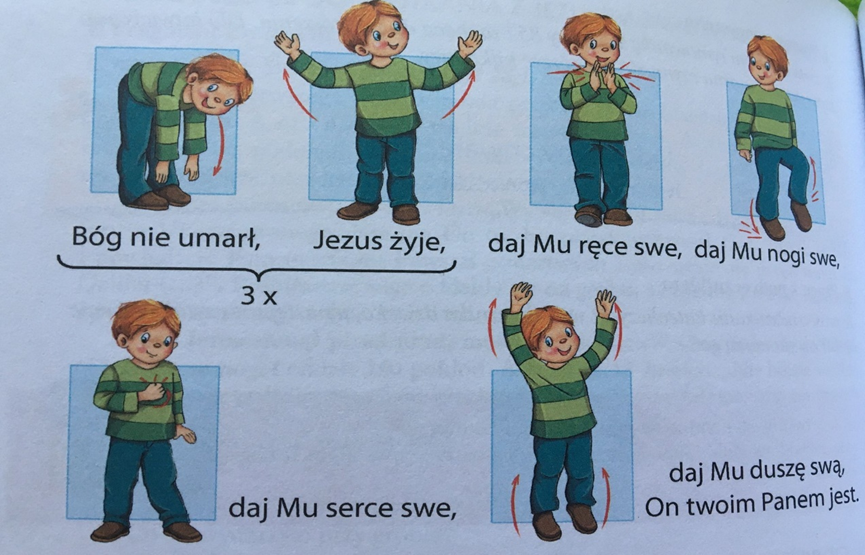 https://youtu.be/TKr4Hn461jw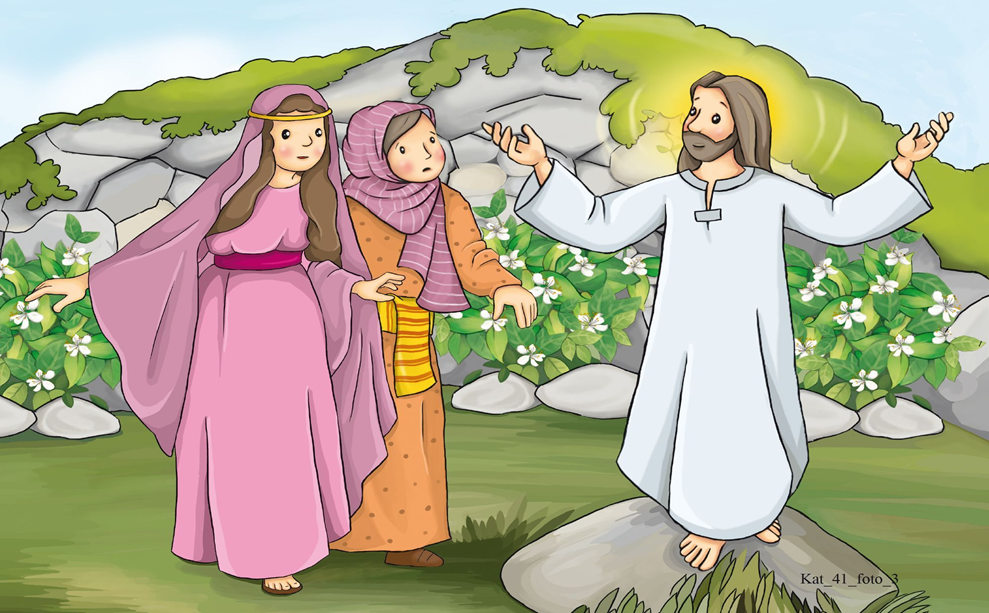 https://youtu.be/i1qql7gSWB8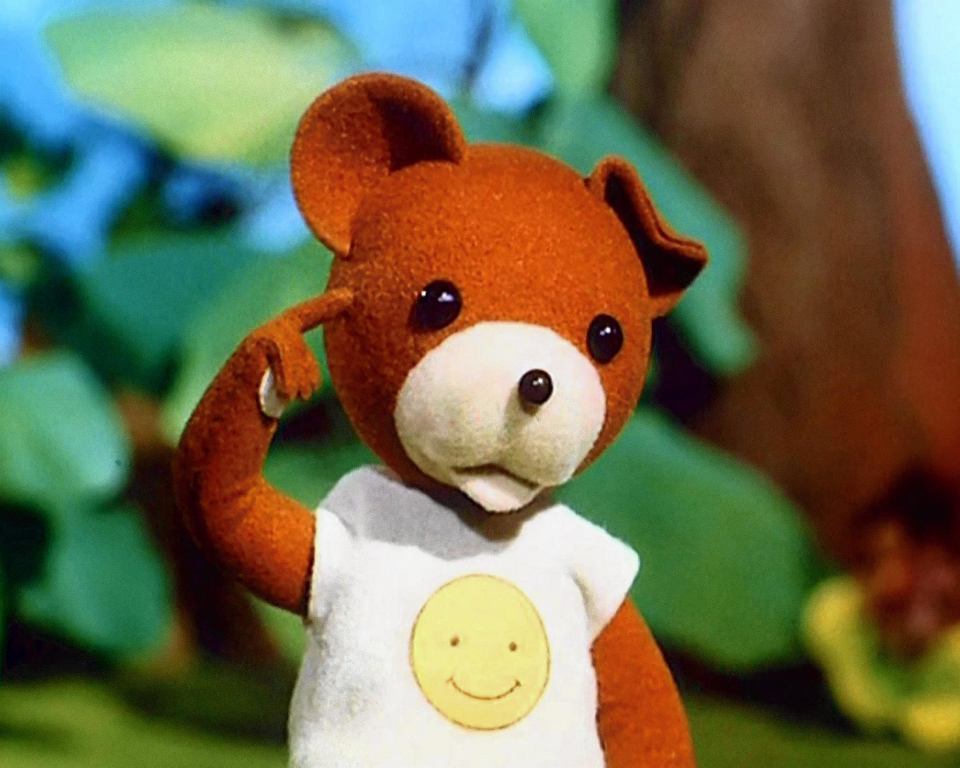 Pan Jezus jest dobry i łagodny, zgodził się przejść przez śmierć, aby dać nam życie w niebie.Pan Jezus naprawdę Zmartwychwstał i wszystko co nas trapi i martwi jest przez Niego pokonane.Dlatego zajączek….wciąż odwiedza Dzieci i przynosi prezenciki…bo cieszy się że Jezus Żyje!A wy spotkaliście zajączka….jeśli tak to go namalujcie ;)W ćwiczeniach uzupełnijcie numer 49.Powodzenia s.Julitta